PROBLEMI con PEZZETTINIPEZZETTINI e SOMMAEsempio: La differenza tra due numeri è 35 e uno è  dell’altro. Trova i due numeri
Cosa fare?PEZZETTINI e DIFFERENZAEsempio: La differenza tra due segmenti è 12 cm e uno è  dell’altro. Trova i segmenti.Cosa fare?SOMMA e DIFFERENZAEsempio: La differenza tra due numeri è 15 e la loro somma è 39. Trova i due numeri.Cosa fare?1) Scrivere ipotesi e tesi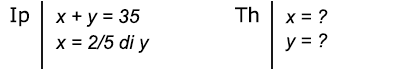 2) Fare il disegno con i segmenti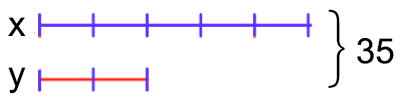 3) Trovare l’unità (cioè la misura di un pezzettino)Poiché i pezzettini totali sono 7, facciamo:4) Trovare i due numeri1) Scrivere ipotesi e tesi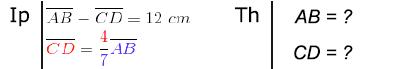 2) Fare il disegno con i segmenti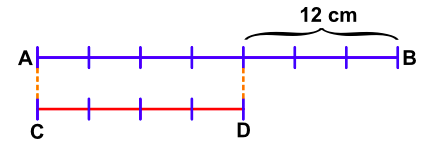 3) Trovare l’unità (cioè la misura di un pezzettino)Poiché i pezzettini che corrispondono alla differenza sono 3, facciamo:
(unità)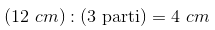 4) Trovare i due numeri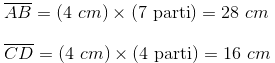 1) Scrivere ipotesi e tesi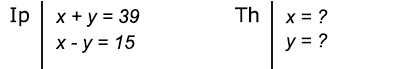 2) Fare il disegno con i segmenti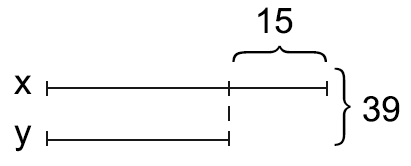 3) Trovare yPoiché se dal totale tolgo 15 (la differenza), restano due pezzi lunghi come y, faccio:
4) Trovare xPoiché x è lunga 15 più di y, faccio: